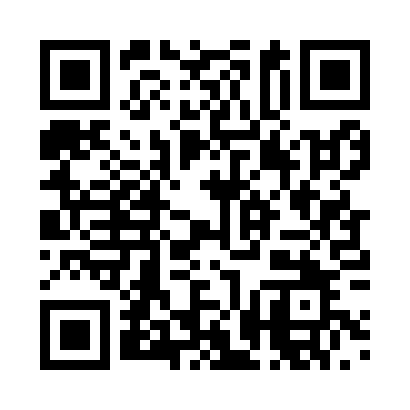 Prayer times for Altenricht, GermanyWed 1 May 2024 - Fri 31 May 2024High Latitude Method: Angle Based RulePrayer Calculation Method: Muslim World LeagueAsar Calculation Method: ShafiPrayer times provided by https://www.salahtimes.comDateDayFajrSunriseDhuhrAsrMaghribIsha1Wed3:335:491:095:108:3010:372Thu3:305:481:095:118:3110:403Fri3:275:461:095:118:3310:424Sat3:245:441:095:128:3410:455Sun3:215:431:095:128:3610:486Mon3:185:411:095:138:3710:507Tue3:155:401:095:148:3910:538Wed3:125:381:095:148:4010:569Thu3:095:361:095:158:4210:5810Fri3:055:351:095:158:4311:0111Sat3:025:331:095:168:4411:0412Sun2:595:321:095:168:4611:0713Mon2:565:311:095:178:4711:1014Tue2:535:291:095:178:4911:1215Wed2:525:281:095:188:5011:1516Thu2:525:261:095:188:5111:1717Fri2:515:251:095:198:5311:1818Sat2:515:241:095:198:5411:1819Sun2:505:231:095:208:5511:1920Mon2:505:221:095:208:5711:2021Tue2:505:201:095:218:5811:2022Wed2:495:191:095:218:5911:2123Thu2:495:181:095:229:0011:2124Fri2:485:171:095:229:0211:2225Sat2:485:161:095:239:0311:2326Sun2:485:151:095:239:0411:2327Mon2:475:141:095:249:0511:2428Tue2:475:131:105:249:0611:2429Wed2:475:131:105:259:0711:2530Thu2:475:121:105:259:0811:2531Fri2:475:111:105:269:0911:26